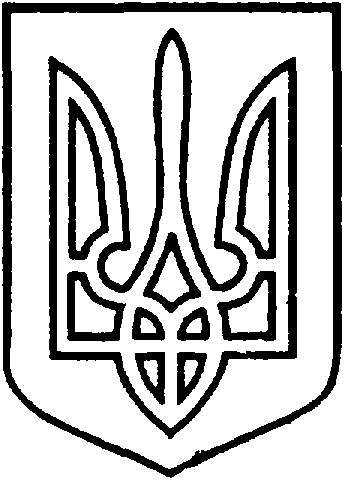 СЄВЄРОДОНЕЦЬКА МІСЬКА ВІЙСЬКОВО-ЦИВІЛЬНА АДМІНІСТРАЦІЯ  СЄВЄРОДОНЕЦЬКОГО РАЙОНУ  ЛУГАНСЬКОЇ  ОБЛАСТІРОЗПОРЯДЖЕННЯкерівника Сєвєродонецької міської  військово-цивільної адміністрації22 квітня 2021 року                                                              № 544     Про нагородження ГрамотамиСєвєродонецької міської військово-цивільної 
адміністрації  Сєвєродонецького району
Луганської області з нагоди 30-річчя
Сєвєродонецького дитячо-юнацького 
комплексу „  Юність ”Керуючись Законом України „ Про військово-цивільні адміністрації ”,  на підставі Положення про відзнаки Сєвєродонецької міської військово-цивільної адміністрації Сєвєродонецького району Луганської області, затвердженого розпорядженням керівника Сєвєродонецької міської ВЦА від 17.03.2021 р. № 95, розглянувши листа директора СДЮК „  Юність” Хачатурова Р. від 09.04.2021 р. №№ 90, 91зобов’язую:Нагородити Грамотами Сєвєродонецької міської військово-цивільної адміністрації Сєвєродонецького району Луганської області наступних працівників Сєвєродонецького дитячо-юнацького комплексу „  Юність ”:БОНДАРЄВУ Віру Олександрівну, керівника гуртка „ Сучасна хореографія ” клубу „Восход”;ГЕЛЬМАН Олександру Олександрівну, методиста клубу 
„ Восход ”;КОВАЛЬЧУК Нелю Олексіївну, керівника гуртка  
„  Образотворче мистецтво ” клубу „ Восход ”;КОВАЛЬСЬКУ Олену Феодосіївну, методиста клубу „  Іскра ”;САМОЙЛЕНКО Тетяну Анатоліївну, керівника гуртка  „  Сучасна хореографія ” клубу „ Підліток ”;СУРЖАНА Володимира Анатолійовича, керівника гуртка  
„ Кіокушинкай карате ” клубу „ Підліток ”;ТРЕТЯК Анастасію Станіславівну, керівника гуртка  „ Сучасна хореографія  ” клубу „ Факел ”;ЧУМАЧЕНКО Тетяну Володимирівну, культорганізатора;ПІДГАЙНЬОГО Юлія Ігоровича, керівника гуртка „ Сучасний мечовий бій  ” клубу „ Самбо ”.„ За багаторічну сумлінну працю, високий професіоналізм, досягнуті успіхи у справі навчання і виховання підростаючого покоління та з нагоди 
30-річчя Сєвєродонецького дитячо-юнацького комплексу  „ Юність ”.2.   Розпорядження підлягає оприлюдненню.3.   Контроль за виконанням даного розпорядження покласти на заступника керівника Сєвєродонецької міської ВЦА Ірину СТЕПАНЕНКО. Керівник Сєвєродонецької міськоївійськово-цивільної адміністрації  		                Олександр СТРЮК 